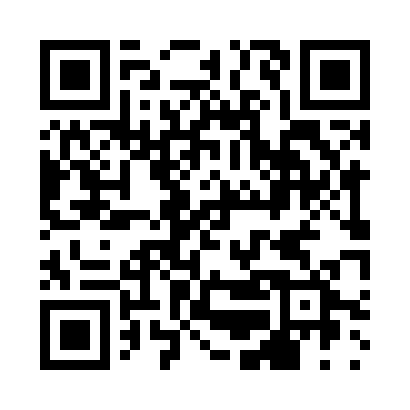 Prayer times for L'Onglee, FranceWed 1 May 2024 - Fri 31 May 2024High Latitude Method: Angle Based RulePrayer Calculation Method: Islamic Organisations Union of FranceAsar Calculation Method: ShafiPrayer times provided by https://www.salahtimes.comDateDayFajrSunriseDhuhrAsrMaghribIsha1Wed5:176:371:545:549:1210:332Thu5:146:351:545:559:1410:353Fri5:126:331:545:559:1510:364Sat5:106:321:545:569:1710:385Sun5:086:301:545:569:1810:406Mon5:066:291:545:579:1910:427Tue5:046:271:545:579:2110:448Wed5:026:251:535:589:2210:469Thu5:006:241:535:589:2410:4810Fri4:586:231:535:599:2510:5011Sat4:566:211:536:009:2610:5212Sun4:546:201:536:009:2810:5413Mon4:526:181:536:019:2910:5614Tue4:506:171:536:019:3010:5815Wed4:486:161:536:029:3210:5916Thu4:476:141:536:029:3311:0117Fri4:456:131:536:039:3411:0318Sat4:436:121:536:039:3611:0519Sun4:416:111:546:039:3711:0720Mon4:396:101:546:049:3811:0921Tue4:386:091:546:049:3911:1022Wed4:366:071:546:059:4111:1223Thu4:356:061:546:059:4211:1424Fri4:336:051:546:069:4311:1625Sat4:326:041:546:069:4411:1726Sun4:306:041:546:079:4511:1927Mon4:296:031:546:079:4611:2128Tue4:276:021:546:089:4711:2229Wed4:266:011:556:089:4811:2430Thu4:256:001:556:089:4911:2531Fri4:236:001:556:099:5011:27